                                             OBEC ŠTERUSY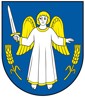                                            Obecný úrad Šterusy                                             922 03 Šterusy 117V zmysle ustanovení § 5 zákona č. 552/2003 Z.z. o výkone práce vo verejnom záujme v znení neskorších predpisov a § 4 zákona č. 596/2003 Z.z. o štátnej správe v školstve a školskej samospráve a o zmene a doplnení niektorých zákonov v znení neskorších predpisov a vyhlasuje zriaďovateľ:Obec ŠterusyVÝBEROVÉ KONANIE na funkciu vedúceho/-ej školskej jedálne pri Materskej škole v obci Šterusyod 01.12.2019na zastupovanie počas MD Druh pracovného pomeru: hlavný pracovný pomer, úväzok 0,5 Miesto výkonu práce: Školská jedáleň pri Materskej škole v obci ŠterusyPožadované kvalifikačné predpoklady:Ukončené úplné stredné odborné vzdelanie v odbore gastronómie alebo Osvedčenie odbornej spôsobilosti podľa § 6 ods. 3 písm. g) zákona č. 355/2007 Z.z.Ďalšie kritéria a požiadavky:spĺňanie predpokladov výkonu práce vo verejnom záujme podľa zákona č. 552/2003 Z.z. v znení neskorších predpisov,bezúhonnosť,ovládanie PC na úrovni základného kancelárskeho balíka a špecializovaného softvéru pre zariadenia školského stravovania,odborná a zdravotná spôsobilosť pre školské stravovanie.Zoznam dokladov, ktoré uchádzač predkladá do výberového konania:prihláška do výberového konania,overená kópia dokladov o vzdelaní,štruktúrovaný profesijný životopis,potvrdenie preukazujúce odbornú prax a zdravotnú spôsobilosť,doklad o bezúhonnosti – odpis z registra trestov nie starší ako 3 mesiace,písomne spracovaný návrh koncepcie školského stravovania v rozsahu 1-2 strán /A4súhlas so spracovaním osobných údajov pre potreby výberového konania.Termín a miesto podania prihlášky:Prihlášku a požadované doklady doručte na adresu: Obec Šterusy, Obecný úrad č. 117, 922 03  Šterusy najneskôr do 05.11.2019 do 15.00 hod v uzavretej obálke s označením „Výberové konanie na funkciu vedúcej Školskej jedálne v obci Šterusy – NEOTVÁRAŤ“.Vyhlasovateľ výberového konania si vyhradzuje právo nezaradiť do výberového konania uchádzačov, ktorí nespĺňajú požadované podmienky. Termín výberového konania:Termín, čas a miesto výberového konania bude oznámené uchádzačom, ktorí splnia požadované kvalifikačné predpoklady.V Šterusoch, 09.10.2019